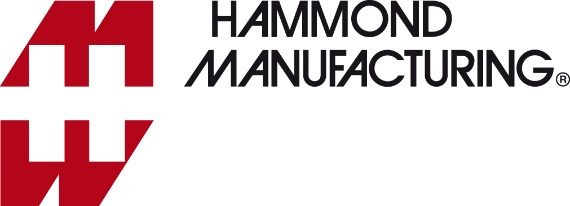 Informazioni per la stampaPer scaricare un’immagine con qualità di stampa di 300 dpi,visitare il sito parkfield.co.uk/hammond/1455f-print.jpgPer scaricare un file Word del testo, visitare il sito parkfield.co.uk/hammond/1455f-it.docx Per visualizzare tutte le informazioni di Hammond Electronics per la stampa,visitare il sito parkfield.co.uk/hammond/
Alloggiamento in alluminio estruso flangiato 1455F per montaggio in superficieI nuovi alloggiamenti in alluminio estruso flangiati 1455F di Hammond Electronics aggiungono un'ulteriore variante alla rinomata famiglia 1455 standard. La serie 1455F presenta un'estrusione completamente nuova con una base piatta dotata di flange di montaggio integrali. Le flange, che si estendono oltre il corpo dell'unità, hanno quattro tacche per ospitare le viti di fissaggio che permettono di montare le unità su una superficie piatta, come un muro, una paratia o un macchinario. Le due dimensioni inizialmente disponibili (80 x 54 x 23 mm e 120 x 54 x 23 mm) presentano una finitura anodizzata nera o trasparente e ulteriori dimensioni saranno introdotte nei mesi a venire. La larghezza complessiva è di 77 mm, inclusiva delle due flange di montaggio. Entrambe le dimensioni iniziali sono concepite per accettare PCB aventi una larghezza di 50 mm, uno spessore di 1,6 mm e una lunghezza di 80 o 120 mm. Sono inclusi due pannelli terminali in alluminio amovibili, lasciati piatti per facilitare la lavorazione di componenti I/O. Il PCB va inserito in intagli orizzontali estrusi sul corpo dell'alloggiamento; sono disponibili quattro posizioni verticali alternative.La 1455F è la 'new entry' della serie 1455 e va aggiungersi alla gamma standard di 29 prodotti di svariate dimensioni, che vanno da 60 x 45 x 25 mm a 220 x 165 x 52 mm. Altre varianti standard includono le unità 1457 con sigillatura IP65, 1457-EMI in versione schermata e 1455HD a efficienza termica.*** Fine: testo 237 parole ***Note per i redattori.Rilasciato il 27 aprile 2020Per ulteriori informazioni, contattare:Justin ElkinsHammond Electronics Limited1 Onslow CloseKingsland Business ParkBasingstokeRG24 8QLTel.: + 44 1256 812812Fax: + 44 1256 332249sales@hammondmfg.euwww.hammondmfg.comContatto dell’agenzia:	Nigel May	Parkfield Communications LimitedParkfield HouseDamerhamHantsSP6 3HQTel.: + 44 1725 518321nigel.may@parkfield.co.ukwww.parkfield.co.ukHammond è uno dei principali produttori mondiali di involucri di piccole dimensioni in plastica, pressofusi e in metallo, destinati ai settori dell’elettronica, dell’elettricità e a quelli connessi.